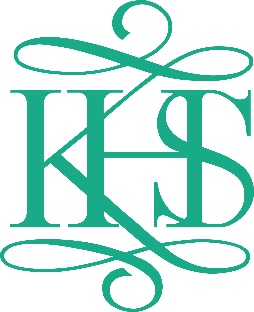 Kingswood House SchoolApplication Form for Academic Scholarship SECTION 3: to be completed by all applicantsWrite about your interests and achievements both within and outside of school, academic and otherwise.  In what ways do you feel you could contribute to Kingswood House School in the future?  Acceptance of above information by Parent/GuardianI understand that if this application is successful, my child will be offered a Scholarship to the end of Year 11. I also recognise that the Scholarship is awarded at the discretion of the Headmaster. I understand that the continuation of the Scholarship is subject to satisfactory progress and the upholding of the character and behaviour standards required by the School.Signature of Parent:  _________________________________________________________________  Date: _____________________________________________________________________________SECTION 1: to be completed by all applicantsSECTION 1: to be completed by all applicantsSECTION 1: to be completed by all applicantsSECTION 1: to be completed by all applicantsSECTION 1: to be completed by all applicantsYear of Entry to KHS:Current Year Group:Pupil’s forenames:Pupil’s surname:Present School:SECTION 2: to be completed by external applicants onlySECTION 2: to be completed by external applicants onlySECTION 2: to be completed by external applicants onlySECTION 2: to be completed by external applicants onlySECTION 2: to be completed by external applicants onlySchool Address:School Address:School Address:School Address:Postcode:Tel:Name of Head: Signature of Applicant:Date: